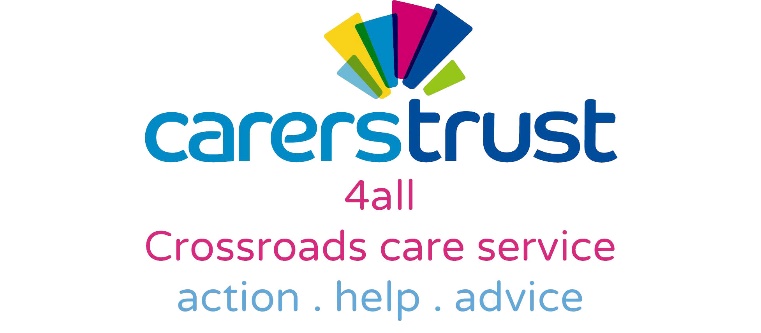 Dear ColleagueI am delighted to announce that as from 1st April 2016, Carers Trust 4all are delivering the new Young Carers Service for Shropshire. Transfer of service, including staff, files and equipment has taken place from British Red Cross and we plan to foster the existing close relationships with schools and other professionals. To this end, I would be happy to attend staff/team meetings in order to promote the new service. I welcome any feedback and will actively seek to make the service as accessible as possible to new referrals.In addition to Young Carer Services, Carers Trust 4all run a number of adult services for carers in Shropshire. These include the Adult Carer Support Service, providing support, advice, advocacy and signposting to adult carers. This means that we are now able to offer support to carers from age 5 to age 105 (and beyond!), enabling us to facilitate an easy transition from young to adult services. We recently moved into our new premises at Sutton Farm, on the outskirts of Shrewsbury, from where all our services are now being delivered. Our opening hours are 9am to 5pm Monday – Friday. Please see below our new address and new telephone numbers. Please pass this information on to members of your team. Our new address is:                      Carers Trust 4allUnit 12, Tilstock CrescentSutton FarmShrewsbury  SY2 6HWTelephone:                                     033 33 23 1990 Email:                                              shropshire@carerstrust4all.org.ukWe are keen to accept new referrals. These can be received by phone, email or post via the attached Referral Form. If you have any queries at all, please do not hesitate to contact me and I hope to meet you all over the coming weeks and months.With best wishes,Helen EsslemontHelen EsslemontRegistered Care Manager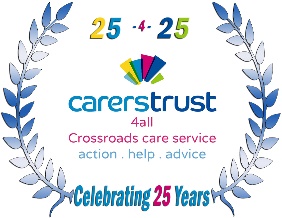 